Colle ici trois personnes qui pourraient s’occuper de bébés :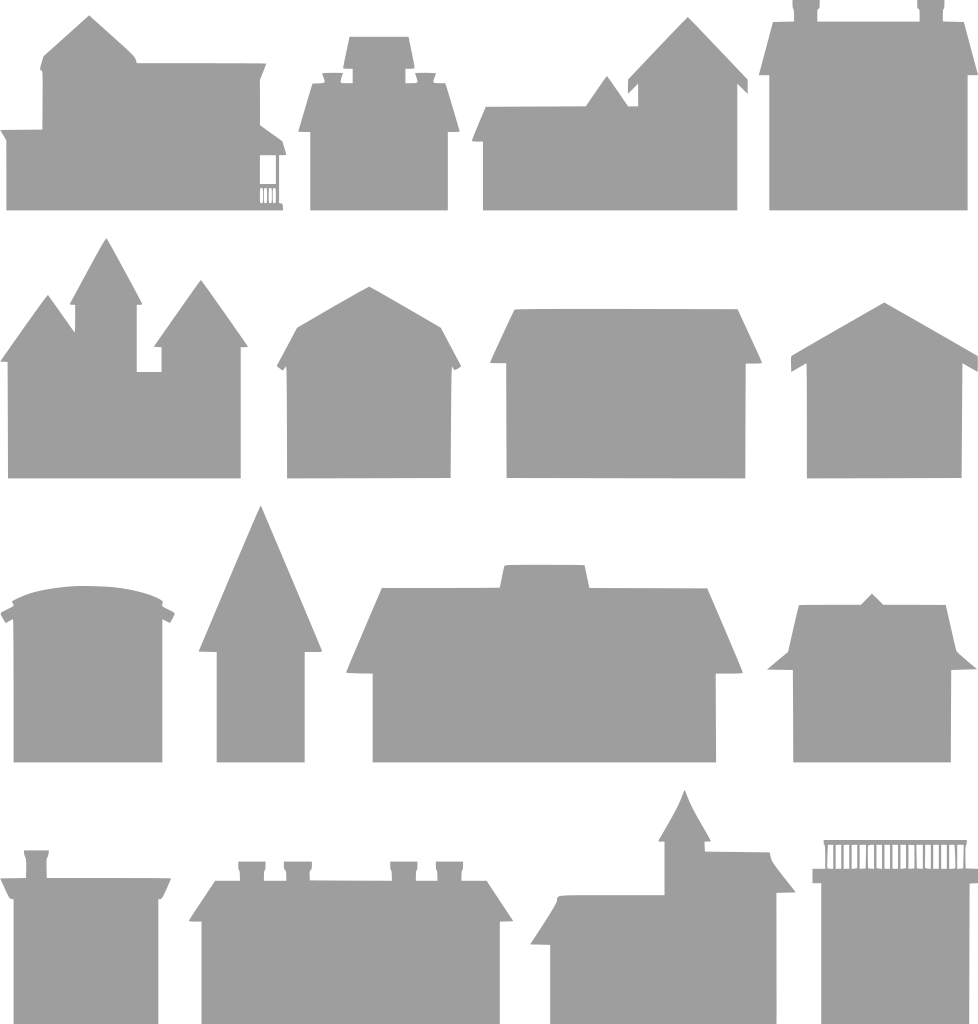 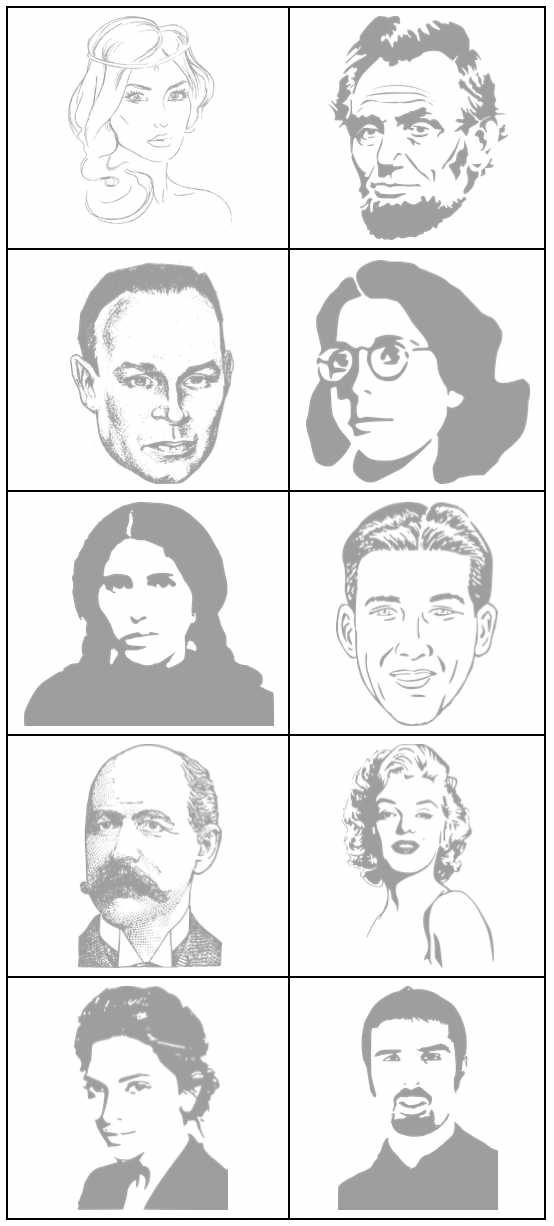 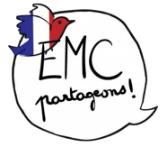 